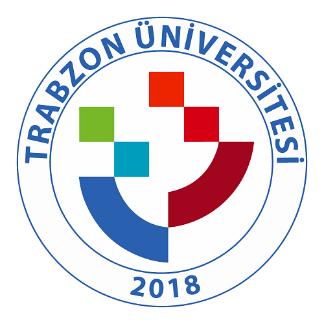 TRABZON ÜNİVERSİTESİ A.3.1.4.TRÜ E-Kampüs Bilgi Yönetim Sistemi 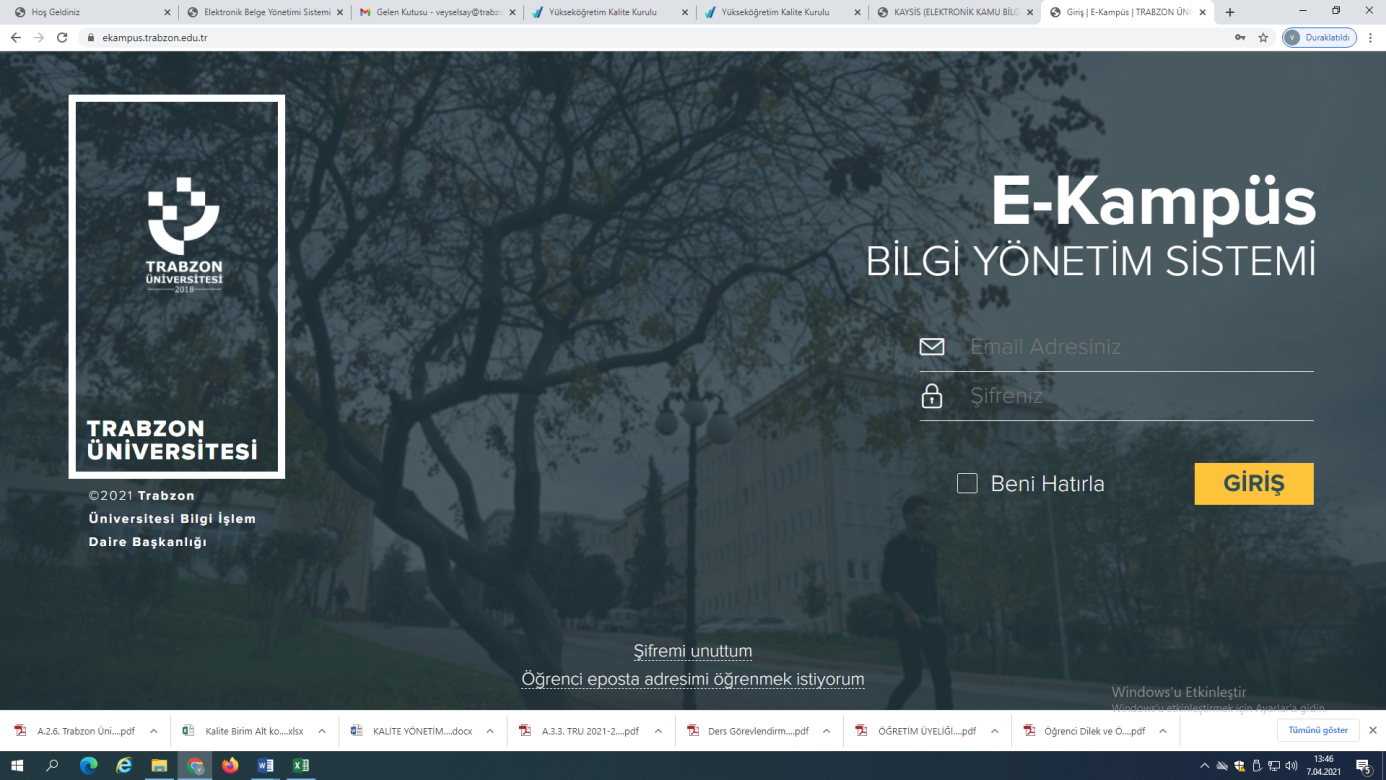 